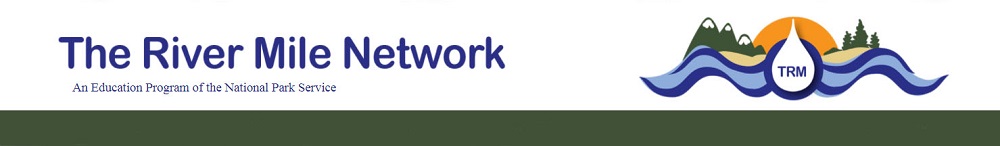 Group InformationDate of Submission:					Time of Submission:					Site IdentificationPlease provide the unique site identification for the area of collection. This is not the same as the data point. For example: Spring Canyon Day Use Area. This is not the specific location/data point of where you collected each specimen.Collector IdentificationStudents, please use your teacher's last name.Adults, please use your first and last name.School/OrganizationWhat is your role with the group?Teacher/Leader  Assistant/Chaperone  Student (K-12)  Participant (adult) OtherSpecimen InformationLocation of Specimen Collection: Latitude							Location of Specimen Collection: Longitude							Collection Date					Collection Time				What method of data collection was used?TrapNetCaught by HandFound (dead)UnknownOtherCrayfish SpeciesNorthern Crayfish (Orconecte Virilis)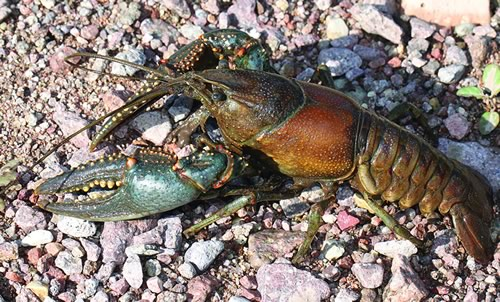 Rusty Crayfish (Orconecte rusticus)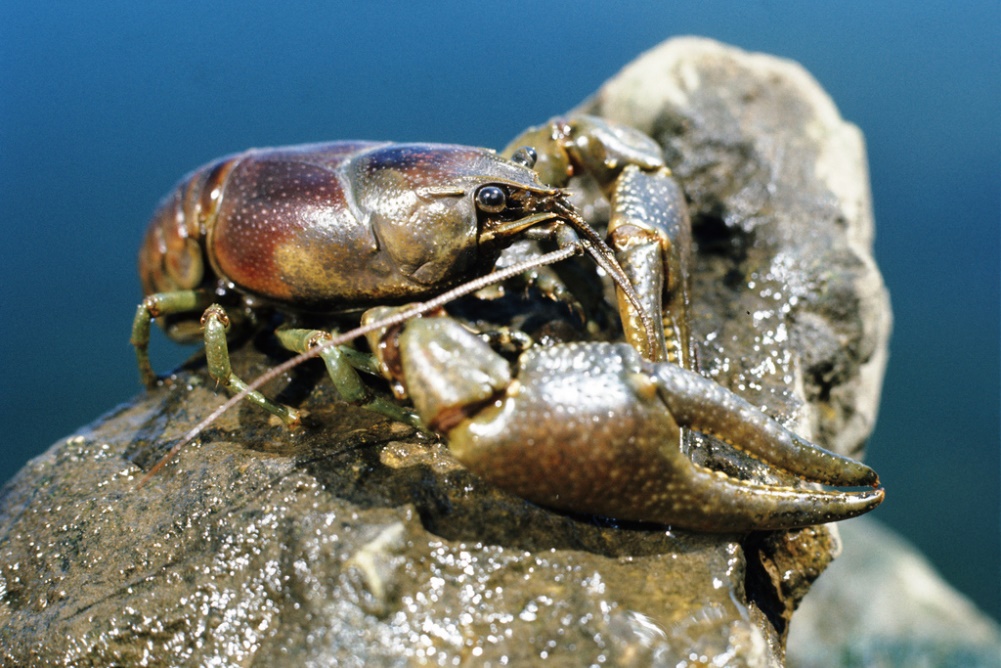 Signal Crayfish (Pacifastacus leniusculus)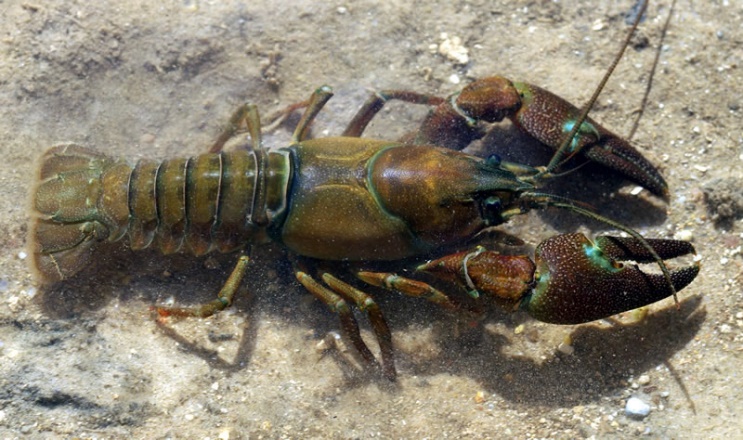 Red Swam Crayfish (Proambarus clarkia)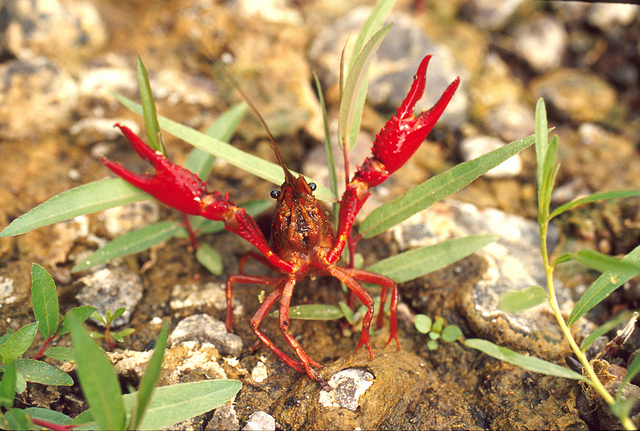 Pilos Crayfish (Pacifastacus gambelii)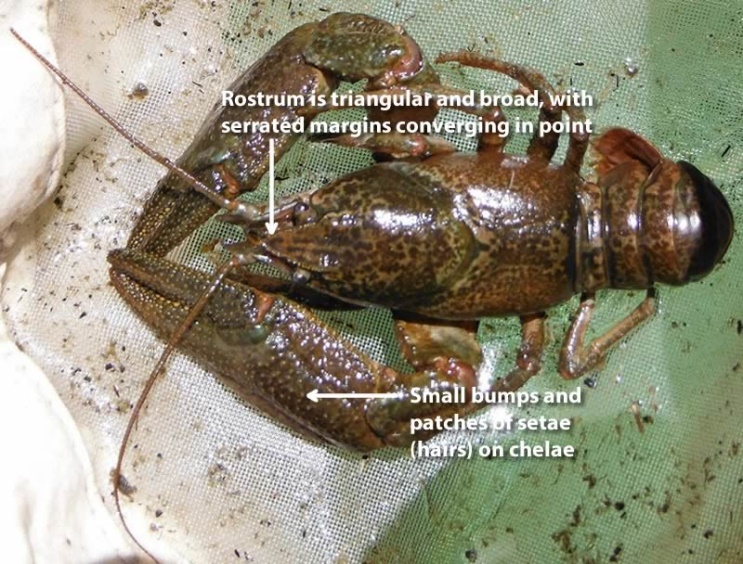 Snake River Pilose (Pacifastacus Connectens)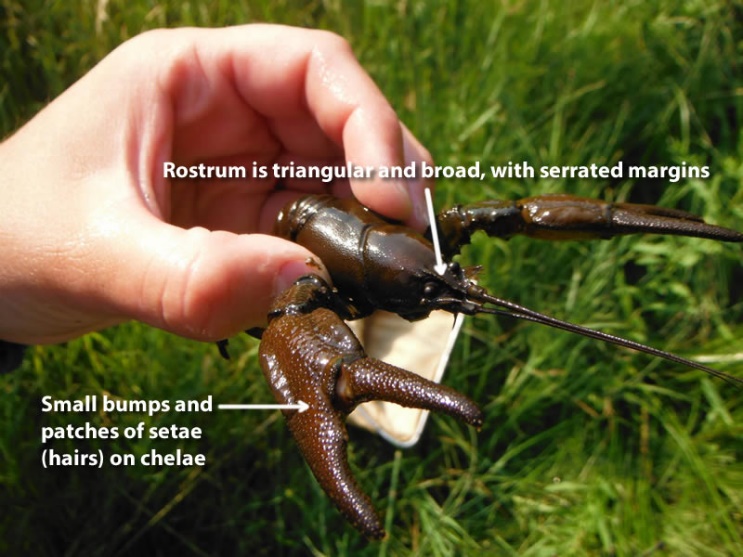 Unknown please provide a photoOther Species: please provide the species common and scientificUploading a photo? (Required if you are not sure of species) 		Yes			NoPhoto name(s)Optional InformationSexFemaleMaleDon’t knowCarapace Lenghth (in centimeters)						Total Length (in centimeters)							Name/Id of Data Entry Person						